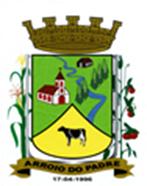 ESTADO DO RIO GRANDE DO SULMUNICÍPIO DE ARROIO DO PADREGABINETE DO PREFEITOMensagem 61/2017ACâmara Municipal de VereadoresSenhor PresidenteSenhores Vereadores	Valho-me desta para encaminhar para apreciação nesta Casa Legislativa o projeto de lei 61/2017.	Cumprimento-os informo-lhes que o projeto de lei 61/2017 têm por objetivo propor a abertura de Crédito Adicional Especial no orçamento municipal do presente exercício.	O presente projeto de lei conclui o processo de adequação orçamentaria permitindo que o município possa prosseguir com os procedimentos quanto à aquisição de um caminhão caçamba novo e implementos agrícolas.	 Constam devidamente identificados no projeto de lei a origem dos recursos bem como sua fonte e a sua codificação.	 Sem qualquer dúvida, podemos afirmar que são projetos bastante importantes uma vez que auxiliarão na prestação do serviço público aos nossos municípios e deste modo aguardo de forma positiva a sua aprovação.	Sendo o que tínhamos no momento, despeço-me.	Atenciosamente.Arroio do Padre, 07 de abril de 2017. Leonir Aldrighi BaschiPrefeito MunicipalAo Sr.Rui Carlos PeterPresidente da Câmara Municipal de VereadoresArroio do Padre/RSESTADO DO RIO GRANDE DO SULMUNICÍPIO DE ARROIO DO PADREGABINETE DO PREFEITOPROJETO DE LEI Nº 61 DE 07 DE ABRIL DE 2017.Autoriza o Município de Arroio do Padre a realizar abertura de Crédito Adicional Especial no Orçamento Municipal de 2017.Art. 1° Fica autorizado o Município de Arroio do Padre, Poder Executivo a realizar abertura de Crédito Adicional Especial no Orçamento do Município para o exercício de 2017, nos seguintes programas de trabalho e respectivas categorias econômicas e conforme as quantias indicadas:Aquisição de Caminhão Caçamba:06 - Secretaria de Agricultura, Meio Ambiente e Desenvolvimento.02 – Serviços de Atendimento a Produção20 – Agricultura608 – Promoção da Produção Agropecuária0109 – Fortalecendo a Agricultura Familiar1.614 – Aquisição de Caminh4.4.90.52.00.00.00 – Equipamentos e Material Permanente. R$ 146.250,00 (cento e quarenta e seis mil e duzentos e cinquenta reais)Fonte de Recurso: 1071 – MAPA4.4.90.52.00.00.00 – Equipamentos e Material Permanente. R$ 89.460,81 (oitenta e nove mil, quatrocentos e sessenta reais e oitenta e um centavos)Fonte de Recurso: 1061 – Alienação do Leilão – Recurso Livre4.4.90.52.00.00.00 – Equipamentos e Material Permanente. R$ 79.289,19 (setenta e nove mil, duzentos e oitenta e nove reais e dezenove centavos) Fonte de Recurso: 0001 – LivreAquisição de Equipamentos Agrícolas:06 - Secretaria de Agricultura, Meio Ambiente e Desenvolvimento.02 – Serviços de Atendimento a Produção20 – Agricultura608 – Promoção da Produção Agropecuária0109 – Fortalecendo a Agricultura Familiar1.615 – Aquisição de Equipamentos Agrícolas4.4.90.52.00.00.00 – Equipamentos e Material Permanente. R$ 97.500,00 (noventa e sete mil e quinhentos reais)Fonte de Recurso: 1071 – MAPA4.4.90.52.00.00.00 – Equipamentos e Material Permanente. R$ 2.500,00 (dois mil e quinhentos reaisFonte de Recurso: 0001 – LivreArt. 2° Servirão de cobertura para o Crédito Adicional Especial de que trata o art. 1° desta Lei, recursos provenientes do superávit financeiro verificado no exercício de 2016, no valor de R$ 171.250,00 (cento e setenta e um mil, duzentos e cinquenta reais), na Fonte de Recurso: 0001 – Livre.Art. 3º Servirão ainda de cobertura para o Crédito Adicional Especial de que trata o art. 1° desta Lei, recursos provenientes do Ministério da Agricultura, Pecuária e Abastecimento, no valor de R$ 243.750,00 (duzentos e quarenta e três mil, setecentos e cinquenta reais), na Fonte de Recurso: 1071 – MAPA.Art. 4° Esta Lei entra em vigor na data de sua publicação.Arroio do Padre, 07 de abril de 2017.Visto TécnicoLoutar PriebSecretário de Administração, Planejamento,Finanças, Gestão e TributosLeonir Aldrighi BaschiPrefeito Municipal